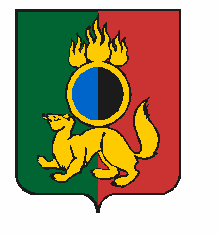 АДМИНИСТРАЦИЯ ГОРОДСКОГО ОКРУГА ПЕРВОУРАЛЬСКПОСТАНОВЛЕНИЕг. ПервоуральскОб утверждении календарного планамероприятий, посвященных 78-й годовщинеПобеды в Великой Отечественной войне1941–1945 годов на территориигородского округа ПервоуральскВ целях подготовки и проведения в городском округе Первоуральск мероприятий, посвященных 78-й годовщине Победы в Великой Отечественной войне 1941–1945 годов, учитывая всемирно-историческое значение Победы над фашизмом в Великой Отечественной войне 1941–1945 годов и в целях координации деятельности органов исполнительной власти, органов местного самоуправления и общественных объединений по подготовке и проведению празднования 78-й годовщины Победы в Великой Отечественной войне 1941–1945 годов, рассмотрев результаты согласования с заинтересованными структурами, Администрация городского округа ПервоуральскПОСТАНОВЛЯЕТ:1. Утвердить Календарный план мероприятий, посвященных 78-й годовщине Победы в Великой Отечественной войне 1941–1945 годов на территории городского округа Первоуральск (приложение).2. Опубликовать настоящее постановление в газете «Вечерний Первоуральск» и разместить на официальном сайте городского округа Первоуральск.3. Контроль за исполнением настоящего постановления возложить на заместителя Главы Администрации городского округа Первоуральск по управлению социальной сферой Л.В. Васильеву.Глава городского округа Первоуральск						    И.В. Кабец21.04.2023№1091